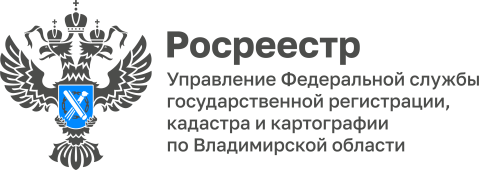 ПРЕСС-РЕЛИЗРуководитель Управления Росреестра по Владимирской области принял участие в программе«На первом плане» на телеканале «Вариант»Руководитель Управления Федеральной службы государственной регистрации, кадастра и картографии по Владимирской области Алексей Сарыгин и председатель Общественного совета при Управлении Илья Сурков приняли участие в программе «На первом плане» на телеканале «Вариант». Основной темой программы стали вопросы взаимодействия Управления Росреестра по Владимирской области с профессиональными участниками рынка недвижимости и деятельность Общественного совета при Управлении.В ходе программы Алексей Сарыгин рассказал телезрителям о дате создания Общественного совета, его участниках и об основных направлениях работы органа. «Общественный совет является эффективным инструментом обратной связи с гражданами, представителями общественных объединений и организаций, риэлтерского сообщества и саморегулируемых организаций кадастровых инженеров», - подчеркнул руководитель областного ведомства.В ходе встречи Илья Сурков отметил: «Управление на регулярной основе осуществляет взаимодействие с профессиональными участниками рынка недвижимости, которое способствует оперативному решению возникающих вопросов, обеспечению учета потребностей и интересов граждан, а также повышению качества документов, изготовляемых кадастровыми инженерами».Запись программы доступна по ссылке: https://variant33.ru/programs/dlya_chego_nujen_obshchestvennyy_sovet/Материал подготовлен Управлением Росреестра по Владимирской областиКонтакты для СМИУправление Росреестра по Владимирской областиг. Владимир, ул. Офицерская, д. 33-аОтдел организации, мониторинга и контроля(4922) 45-08-29(4922) 45-08-26